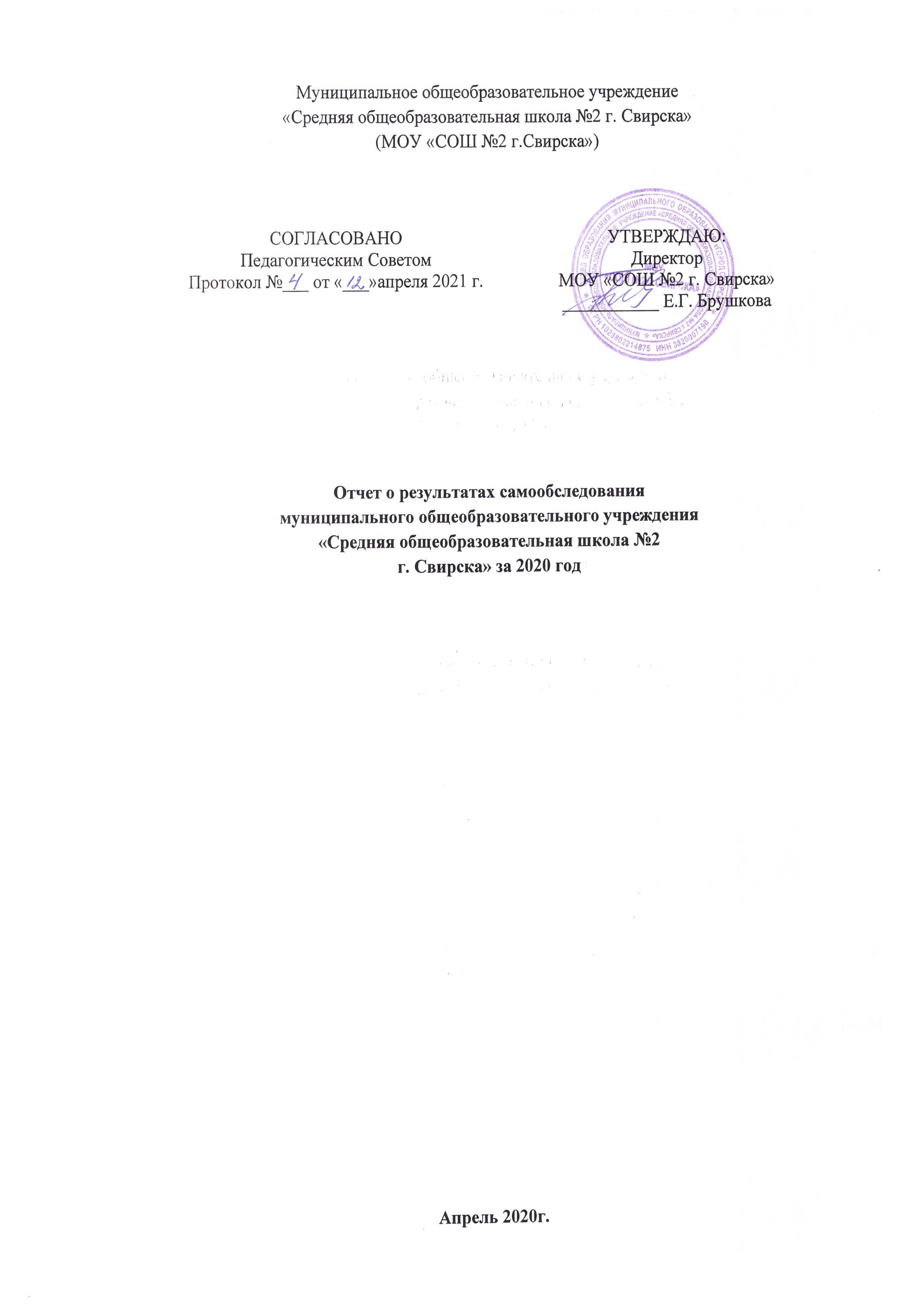 СодержаниеОбщие сведения об общеобразовательной организацииТаблица 1. Общие сведения об общеобразовательной организацииМОУ «СОШ №2 г.Свирска» (далее – Школа) расположена в центральном районе города Свирск. Большинство семей, обучающихся проживают в благоустроенных домах типовой застройки и частном секторе: 81 процент − рядом со Школой, 19 процентов − в близлежащих районах города.Основным видом деятельности Школы является реализация общеобразовательных программ начального общего, основного общего и среднего общего образования. Также Школа реализует образовательные программы дополнительного образования детей.Аналитическая частьI. Оценка образовательной деятельностиДеятельность школы осуществлялось исходя из принципа неукоснительного соблюдения законных прав всех субъектов учебно-воспитательной деятельности. Образовательное учреждение стремилось к максимальному учету потребностей и склонностей обучающихся, интересов родителей в целях наиболее полного удовлетворения запросов указанных категорий потребителей образовательных услуг. В школе уделялось приоритетное внимание решению вопросов создания комфортных условий образовательной деятельности. Основной целью работы школы являлось развитие творческой компетентности личности как средство формирования прочных знаний, повышения интереса к познанию, подготовки, обучающихся к жизни в социуме.Образовательная деятельность в Школе организуется в соответствии с Федеральным законом от 29.12.2012 № 273-ФЗ «Об образовании в Российской Федерации», ФГОС начального общего, основного общего и среднего общего образования, СП 2.4.3648-20 «Санитарно-эпидемиологические требования к организациям воспитания и обучения, отдыха и оздоровления детей и молодежи», СанПиН 1.2.3685-21 «Гигиенические нормативы и требования к обеспечению безопасности и (или) безвредности для человека факторов среды обитания», другими нормативными правовыми актами, которые регулируют деятельность образовательных организаций, основными образовательными программами, локальными нормативными актами Школы.Таблица 2. Основные общеобразовательные программы:В 2020 году Школа в 1-4 классах начальной школы продолжило работать по УМК «Школа России» и «Начальная школа XXI века», в 5-9 классах - по УМК «Алгоритм успеха».На начальном уровне обучения (1-4 классы), на основном - реализовывается ФГОС НОО и ООО, на среднем - ФГОС СОО.МОУ «СОШ №2 г. Свирска» имеет статус: педагогическая площадка ГАУ ДПО ИРО по направлению «Пилотная площадка по реализации ФГОС среднего общего образования», приказ ГАУ ДПО ИРО № 35 от 23 марта 2020 года. Таблица 3. Структура уровня начального общего образованияТаблица 4. Структура уровня основного общего образованияСтруктура уровня среднего общего образованияВ 2020/21 на основании требований ФГОС, по результатам ежегодного анкетирования среди будущих обучающихся 10-х классов был выбран профиль для организации обучения в 10-11 классе универсальный.По итогам набора в сентябре 2020года был скомплектован 1 десятый класс, в котором продолжили обучение учащиеся разной степени подготовленности. Учитывая особенности набора, обучение в 10-11 классе было организовано по универсальному профилю с углублённым изучением отдельных предметов:Таблица 5. Профильные предметыУчебный план 1–4-х классов ориентирован на 4-летний нормативный срок освоения основной образовательной программы начального общего образования (реализация ФГОС НОО), 5–9-х классов – на 5-летний нормативный срок освоения основной образовательной программы основного общего образования (реализация ФГОС ООО), 10–11-х классов – на 2-летний нормативный срок освоения образовательной программы среднего общего образования (реализация ФГОС СОО).Учебный план классов, обучающихся по ФГОС, состоял из обязательной части и части, формируемой участниками образовательных отношений. В учебном плане Учреждения сохранены обязательные области, сохранено обязательное количество часов на обязательные образовательные области. Все предметы части, формируемой участниками образовательных отношений, изучались.Обязательная часть учебного плана составлена в соответствии с региональным планом.В соответствии с требованиями ФГОС в учебный план 4 класса включён курс «Основы религиозной культуры и светской этики» (далее – ОРКСЭ) по 1 часу в неделю (всего 34 ч. в год). Выбор модуля, изучаемого в рамках курса ОРКСЭ, осуществлен родителями (законными представителями) учащихся. Выбор зафиксирован протоколами родительских собраний и письменными заявлениями родителей. Выбор родителей - модуль «Основы светской этики». Часть учебного плана, формируемая участниками образовательных отношений, представлена следующими образовательными областями и предметами: На уровне начального общего образования:Для более прочного освоения учебного предмета «Математика» в 2-3 классах из части, формируемой участниками образовательных отношений, было добавлено 0,5 ча-са элективного курса «Занимательная математика».Для повышения финансовой грамотности обучающихся в 3 классе был введен элективный курс «Финансовая грамотность» (0,5 часа)Условия, обеспечивающие учет индивидуальных личностных особенностей, учащихся уровня начального общего образования, реализовывались за счет внеурочной деятельности.На уровне основного общего образования:«В будущее со знанием математики» 7-9 классы (с целью развития нестандартного мышления, что необходимо в дальнейшем для решения заданий второй части на итоговой аттестации в форме ГИА, воспитания значимости математики для научно-технического прогресса, развития мышления, закрепления, углубления и расширения знаний, умений и навыков по предмету); «Культура речи» 8,9 класс для расширения и углубления знаний родного языка, формирования умения грамотно и последовательно излагать свои мысли, воспитания толерантной, открытой для общения личности, коммуникативной, свободно владеющей речью во всех сферах её проявления; «ОГЭ по обществознанию вопросы и ответы» 9 класс способствует расширению знаний по обществознанию, направлен на подготовку к ОГЭ.С целью создания условий реализации государственных образовательных программ в учебный план Учреждения введены предметы:ОБЖ - 7 класс по 1 часу  Основы духовно-нравственной культуры России 5,6 классы 0,5 часаНа уровне среднего общего образованияВ целях обеспечения индивидуальных потребностей, обучающихся часть учебного плана, формируемая участниками образовательных отношений, была направлена на изучение учебных предметов:10 классЕстественные науки- Физика (2ч./нед.)- Химия (1 ч./нед.)Математика и информатика- Информатика (1 час/нед.)Общественные науки- География (1 ч./нед.)Элективных курсов:- «Информационные и коммуникационные технологи» (1 ч./нед.)  (для приобретения учащимися прочных знаний по использованию компьютера как инструмента при разработке и выполнении творческих проектов, самостоятельному поиску учебной информации, моделированию и проектированию объектов);- «Практикум абитуриента по математике» (2 ч./нед.)  (для отработки и коррекции математических знаний, ликвидации пробелов, выработки целостного взгляда на математику, адаптации учащихся к требованиям ЕГЭ);- «Практикум абитуриента по русскому языку» (2 ч./нед.) (для подготовки к итоговой аттестации);11 классЕстественные науки- Химия (1 ч./нед.)- Астрономия (1 ч./нед.)Естественные наукиБиология (1ч/нед/)Общественные науки- География (1 ч./нед.)Элективных курсов:- «Информационные и коммуникационные технологи» (1 ч./нед.) (для приобретения учащимися прочных знаний по использованию компьютера как инструмента при разработке и выполнении творческих проектов, самостоятельному поиску учебной информации, моделированию и проектированию объектов);- «Практикум абитуриента по русскому языку» (2 ч./нед.) (для подготовки к итоговой аттестации); - «Подготовка к итоговому государственному сочинению» (0,5 ч./нед.) (для подготовки к написанию итогового государственного сочинения);- «Практикум абитуриента по математике» (2 ч./нед.) (для отработки и коррекции математических знаний, ликвидации пробелов, выработки целостного взгляда на математику, адаптации учащихся к требованиям ЕГЭ);Экологическое здоровье сберегающее образование.  С этой целью введен курс:Учусь социальному партнерству» (1 ч./нед.) (для оказания учащимся психолого-педагогической поддержки, проектирования вариантов продолжения образования, осознанного выбора будущей профессии);«Экология» 11 класс (для понимания проблем экологии, подготовки, учащихся к реализации своего дальнейшего образовательного и профессионального пути по выбранному направлению, связанного с экологическим образованием).Факультативных курсов:- «Изучение актуальных вопросов по обществознанию при подготовке обучающихся к ЕГЭ» (1/нед.)  способствует расширению знаний по обществознанию, направлен на подготовку к ЕГЭТаблица 6. Расширение образования обеспечивалось за счёт увеличения количества часов на ряд предметов: В 2020 году Школа начала реализовывать рабочую программу «Родной язык» в 1 и 5-х классах. Образовательная программа и учебный план Учреждения предусматривал выполнение государственной функции Учреждения – обеспечение базового общего среднего образования, развитие ребенка в процессе обучения. Главным условием достижения этого являлось включение каждого ребенка на каждом учебном занятии в деятельность с учетом его возможностей и способностей. Поэтому во второй половине дня учащиеся могли расширить свои знания по отдельным предметам за счет дополнительных занятий, индивидуальных занятий в группах, а также в рамках внеурочной деятельности.При реализации учебного плана осуществляется преемственность между уровнями обучения.Таблица 7. Преемственность предметов между уровнями обучения:Выбор направлений внеурочной деятельностиРис. 1. Выбор направлений внеурочной деятельностиРис. 2. Выбор направлений внеурочной деятельностиВ соответствии с Указом Президента Российской Федерации от 2 апреля  2020 года  № 239 «О мерах по обеспечению санитарно-эпидемиологического благополучия населения на территории Российской Федерации в связи с распространением новой коронавирусной инфекции (COVID-19) (далее – Указ Президента РФ), с распоряжением министерства образования Иркутской области от 3 апреля 2020 года № 293-мр  « Об организации обучения в образовательных организациях, расположенных на территории Иркутской области в период с 6 по 30 апреля 2020 года» обучение в МОУ «СОШ № 2» проводилось дистанционно.В 2020 году на сайте ОО был создан отдельный раздел, посвященный работе школы в новых особых условиях. Частью этого раздела стал перечень документов, регламентирующих функционирование ОО в условиях коронавирусной инфекции. В перечень вошли документы вышестоящих организаций и ведомств, а также новые и измененные внутренние локальные нормативные акты школы.Таблица 8. Нормативные документыРеализация программ внеурочной деятельности в период временных ограничений, связанных с эпидемиологической ситуацией весной 2020 года, проводилась с использованием дистанционных образовательных технологий. Были внесены изменения в положение о внеурочной деятельности, в рабочие программы курсов и скорректировано КТП. Составлено расписание занятий в режиме онлайн на каждый учебный день в соответствии с образовательной программой и планом внеурочной деятельности по каждому курсу с дифференциацией по классам. Время проведения занятия – не более 30 минут. Проводилось обязательное информирование обучающихся и их родителей об изменениях в планах внеурочной деятельности. В план внеурочной деятельности ОО были включены блоки курсов для обучающихся не только начальной, основной, но и средней школы, так как осенью 2020 года 10-е классы перешли на ФГОС СОО.Выявленные проблемы не повлияли на качество организации внеурочной деятельности. Благодаря внесению необходимых изменений учебный план по внеурочной деятельности выполнен в полном объеме, в основном удалось сохранить контингент учеников.Таблица 9. ДокументыВ первом полугодии 2020/21 учебного года уроки и занятия по внеурочной деятельности проводились в традиционном очном формате. С учетом перевода отдельных классов на дистанционное обучение по предписанию Роспотребнадзора использовался гибридный формат.Обучение детей с ограниченными возможностями здоровьяШкола работает по образовательным программам, адаптированным для обучения лиц с ограниченными возможностями здоровья (ОВЗ) (в том числе с инвалидностью).Так на 01.01.2020 года обучается по индивидуальным учебным планам 55 человек. По общеобразовательной программе - 1 человек;- по программе 8 вида - 42 человека (из них по варианту 8.1 – 32 человека, по варианту 8.2 – 10 человек):-по программе 7 вида - 12 человек (из них по варианту 7.1 – 12 человек);-инвалидов - 16 человек. Из них на дому обучается 11 человек (1 человек - по общеобразовательной программе, 10 человек - по программе 8 вида). Пятеро детей-инвалидов обучаются в общеобразовательных классах по программе среднего общего образования.В 2020 году в результате введения ограничительных мер в связи с распространением коронавирусной инфекции часть образовательных программ в 2019/20 и в 2020/21 учебных годах пришлось реализовывать с применением электронного обучения и дистанционных образовательных технологий. Для этого использовались федеральные и региональные информационные ресурсы, в частности, платформа «ZOOM», Discord, ВКонтакте и мессенджерах.Результаты педагогического анализа, проведенного по итогам освоения образовательных программ в дистанционном режиме, свидетельствуют о снижении результативности образовательной деятельности в начальной и основной школе.  Причину данной ситуации видим в следующем:-недостаточное обеспечение обучающихся техническими средствами обучения – компьютерами, ноутбуками и др., высокоскоростным интернетом;-недостаточное внимание родителей (законных представителей) обучающихся при организации домашней обстановки, способствующей успешному освоению образовательных программ;-не успешность работников Школы в установлении полноценного взаимодействия с родителями, проведении достаточных разъяснений о включенности в дистанционные занятия и значимости их для обучающихся.Исходя из сложившейся ситуации, в плане работы Школы на 2021 год необходимо предусмотреть мероприятия, минимизирующие выявленные дефициты, включить мероприятия в план ВСОКО.Воспитательная работаВ 2019-2020-2021 году педагогический коллектив работал над созданием условий для совершенствования системы воспитания школы в соответствии со стратегией российского образования.На протяжении последнего десятилетия школа использует такой подход в реализации содержания воспитания - по видам деятельности учащихся – познавательной, трудовой и досуговой. При этом задачи воспитания ориентированы на максимальное использование возможностей этих видов деятельности по Щурковой. Из шести ценностей школа активно внедряет 4 базовые ценности как основу отбора содержания воспитания: -ЧЕЛОВЕК-ОТЕЧЕСТВО-ЗНАНИЕ-ПРИРОДА. Формирование этих 4-х ценностей осуществляется как в урочной, так и внеурочной деятельности под и содружестве/сотрудничестве ученик – учитель – родитель.  Дополнительное образованиеВторой год успешно в школе работает отряд Юнармии. Юнармейский отряд, создан в Школе 06.09.2019 года с целью развития и поддержки инициативы в изучении истории отечественного воинского искусства, вооружения и воинского костюма, освоения воинских профессий, подготовки обучающихся к службе в рядах вооруженных сил и является структурным подразделением Всероссийского детско-юношеского военно-патриотического общественного движения «Юнармия». В состав юнармейского отряда входят обучающиеся 5 «а» класса в количестве 31 человек.  Сегодня юнармейцы активные участники муниципальных, региональных и всероссийских мероприятий как очной, так и дистанционной формы проведения.Кроме юнармейского отряда, в школе дополнительное образование ведется по программам следующей направленности: Социально-педагогическое направление:ЮИД ДЮП. Естественно-научное направление:ЭкологияМир вокруг нас.Физкультурно-спортивное направление:1. Подвижные игры2. Спортивные игры. Выбор направлений осуществлен на основании опроса обучающихся и родителей, который провели в сентябре 2020 года. Так по итогам опроса (январь 2020г.) 674 обучающихся и 357 родителей выявили, что естественно-научное направление выбрало 28 процентов, социально-педагогическое направление – 30 процентов, физкультурно-спортивное – 42 процента.В работу кружков были вовлечены учащиеся всех уровней обучения:Рис.3. Учащиеся вовлеченные в работу кружковТаким образом, кружковая работа наиболее развита на втором уровне обучения. 53% учащихся от общего числа посещающих кружки, приходится именно на 5-9классы.Наиболее востребованы - социально-педагогическое и физкультурно-спортивное направления кружковой работы. Сравнивая количество учащихся, вовлеченных в кружковую деятельность за два года, можно отметить положительную динамику роста числа учащихся, посещающих их.Во второй половине 2019/2020 учебного года и в первой половине 2020/2021 учебного года занятия по программам дополнительного образования пришлось ввести дистанционные. Учет родительского мнения показал, что почти половина родителей (законных представителей) обучающихся не удовлетворены подобным форматом занятий по дополнительному образованию.Анализ данных по посещению детьми занятий дополнительного образования показывает снижение показателя по охвату в связи с переходом на дистанционный режим, особенно по программам технической и физкультурно-спортивной направленности, что является закономернымВ течение 2020 года активно ведётся профилактическая работа с детьми и подростками, раннее выявление и предупреждение фактов отклоняющегося поведения учащихся, профилактика вредных привычек, способствование здоровому образу жизни. Для решения этих задач в Школе создан и работает Совет профилактики. За 2020 год было проведено 6 заседаний Совета профилактики, где было рассмотрено 18 персональных дел. С подростками, требующими повышенного внимания, и их родителями проводилась следующая работа:Контроль за посещаемостью учащихся;Посещение семей «группы риска»;Составление актов материально-бытовых условий проживания несовершеннолетнего;Индивидуальные беседы с детьми и их родителями;Вызов учащихся и их родителей (законных представителей) на заседание малого педагогического совета;Оказание материальной помощи;Организация бесплатного горячего питания для малообеспеченных семей;Проведение профилактических бесед (социальные педагоги, инспектор по делам несовершеннолетних);Вызов родителей (законных представителей) и их детей на заседание Совета профилактики;Вызов родителей (законных представителей) и их детей на заседание комиссии по делам несовершеннолетних и защите их прав.В течение года велась работа по пропаганде здорового образа жизни, активно работали по формированию у обучающихся негативного отношения к социальным порокам, а именно алкоголизму, наркомании и токсикомании через работу поста «Здоровье+». Эта работа велась через проведение таких мероприятий, как:- профилактическая неделя «Будущее в моих руках»-профилактическая неделя «Здоровая семья» -профилактическая неделя «Разноцветная неделя».В октябре-ноябре 2020года продолжилась работа по ежегодному участию обучающихся, достигших 13-летнего возраста, в социально-психологическом тестировании, направленном на профилактику незаконного потребления обучающимися наркотических средств и психотропных веществ. В тестировании приняли участие 131 обучающихся. По итогам проведённого тестирования, 6 обучающихся составляют рискогенную группу. Кроме того, в условиях дистанционного обучения обучающиеся стали активными участниками всероссийских проектов «ПроеКТОрия», «Большая перемена» и «Билет в будущее». Большую роль в реализации поставленных задач в области воспитания занимают традиционные мероприятия различного уровня. Так за период 2020года проведено более 40 таких дел, в которых обучающиеся заняли 16 первых мест и 41 призовое.Рис.4. Удовлетворенность дополнительным образованиемII. Оценка системы управления организациейУправление осуществляется на принципах единоначалия и самоуправления.Таблица 10. Органы управления, действующие в ШколеЕжегодно на заседаниях педагогического совета решаются стратегически важные задачи. Так в истекшем периоде были проведены Педагогические советы:Таблица 11. Педагогические советыДля осуществления учебно-методической работы в Школе создано шесть предметных методических объединения:-начальных классов-гуманитарного цикла; -естественно-математического цикла;- «Здоровье»; -классных руководителей. В целях учёта мнения обучающихся и родителей (законных представителей) несовершеннолетних обучающихся в Школе действуют Советы ученического самоуправления «Высота» и Родительский комитет.В следующем году изменение системы управления не планируется.В 2020 году систему управления внесли организационные изменения в связи с дистанционной работой и обучением. В перечень обязанностей заместителя директора по УВР добавили организацию контроля за созданием условий и качеством дистанционного обучения. III. Оценка содержания и качества подготовки обучающихсяТаблица 12. Статистика показателей:Приведенная статистика показывает, что изменилось количество обучающихся на начало 2020 года (уменьшилось на 111 человек). Рис.4. Динамика численности контингента школы в 2020 учебном годуУменьшение количества обучающихся связано с тем, что в г. Свирске открылась новая школа. Часть обучающихся 1-4классов и 5-9 перешли для дальнейшего обучения в новую школу по месту жительства. Положительная динамика освоения основных образовательных программ сохраняется, при этом стабильно растет количество обучающихся Школы.Обучающихся с ОВЗ и инвалидностью в 2020 году в Школе продолжают успешно обучаться и завершать обучение на выходе из основного уровня обучения.Краткий анализ динамики результатов успеваемости и качества знанийВ 2019 – 2020 учебном году из-за пандемии каникулы после третьей четверти были продлены на одну неделю. Таким образом количество учебных недель четверти сократилось на одну. Вместо 8 недель четверть длилась 7 недель. На основании распоряжения Министерства образования Иркутской области № 330-мр от 22 апреля 2020 года «О завершении учебного года 2019-2020 учебного года» с 1 мая в 1-3 классах велись только предметы: русский язык и математика, в 4- классах –русский язык, математика, окружающий мир. Исходя из особенностей организации учебного процесса, выполнение государственной программы прошло с отставанием.В 5-9 классах велись следующие предметы: 5 класс - русский язык, математика, история, биология;6 класс - русский язык, математика, обществознание, география;7 класс - русский язык, математика, иностранный язык, обществознание, биология, география, физика, история;8 класс - русский язык, математика, обществознание, биология, физика, география, история, химия;9 класс - русский язык, математика.В 10 классе - русский язык, алгебра, геометрия, элективные курсы «Практикум абитуриента по математике», «Практикум абитуриента по русскому языку».В 11 классе - русский язык, алгебра, геометрия, физика, обществознание, химия, информатика, история, биология, элективные курсы «Практикум абитуриента по русскому языку», «Практикум абитуриента по математике, «Информационные и коммуникационные технологи». «Изучение актуальных вопросов по обществознанию при подготовке обучающихся к ЕГЭ». По остальным предметам по выдаче часов есть отставание.Общее отставание от выполнения программы составляет 12%.  Причины отставания – праздничные дни: 23 февраля, 8 марта, 1 мая и 9 мая, больничные листы, продление каникул на одну неделю, неблагоприятная санитарно-эпидемиологической ситуация. Таблица 13. Результаты освоения учащимися программ начального общего образования по показателю «успеваемость» в 2020 году:Сравнение результатов освоения обучающимися программ начального общего образования по показателю «успеваемость» в 2020 году с результатами освоения учащимися программ начального общего образования по показателю «число обучающихся на «4» и «5», на «5» в 2019 году, позволяет сделать вывод о том, что процент учащихся, окончивших учебный год на «4» и «5», снизился на 3 процента (в 2019 был 40,3%), процент учащихся, окончивших учебный год на «5», вырос на 2 процента (в 2019 – 7%). Успеваемость обучающихся 1-4 классов в 2020 году составила 96,2%.  Объясняется такая успеваемость тем, что 8 обучающихся из 1-4классов были выведены на ПМПК, но сама комиссия ПМПК из-за пандемии была проведена в июне, поэтому на окончание учебного года результаты ПМПК не были известны и возможности создать для обучающихся условий для их развития и обучения с учётом их индивидуальных особенностей не удалось.Таблица 14. Результаты освоения учащимися программ основного общего образования по показателю «успеваемость» в 2020 году:Сравнивая результаты освоения обучающимися программ основного общего образования по показателю «успеваемость» в 2020 году с результатами освоения учащимися программ основного общего образования по показателю «число обучающихся на «4» и «5», отличников» в 2019 году, то можно отметить, что процент учащихся, окончивших на «4» и «5», увеличился на 0,7 процента (в 2019 был 21,6%), процент учащихся, окончивших на «5», увеличился на 0,3% (в 2019 – 1,9%). Успеваемость с 5-9 классах в 2020 году 99,1%. Объясняется такая успеваемость тем, 3 обучающихся 5-6 классов были выведены на ПМПК, но сама комиссия ПМПК из-за пандемии была проведена в июне, поэтому на окончание учебного года результаты ПМПК не были известны.В 2020 году учащиеся 9-х классов успешно прошли итоговое собеседование по русскому языку в качестве допуска к государственной итоговой аттестации. По итогам испытания все получили «зачет» за итоговое собеседование.Таблица 15. Результаты освоения программ среднего общего образования обучающимися 10, 11 классов по показателю «успеваемость» в 2020 годуРезультаты освоения обучающимися программ среднего общего образования по показателю «число обучающихся на «4» и «5», на «5» в 2020 году с результатами освоения учащимися программ основного общего образования по показателю «успеваемость» в 2019 году, то можно отметить, что процент обучающихся, окончивших на «4» и «5», увеличился на 5 % (в 2019 был 26%), процент обучающихся, окончивших на «5», снизился на 2,6% (в 2019 – 7%). В связи с неблагоприятной эпидемиологической обстановкой, связанной с распространением новой коронавирусной инфекции на территории России, итоговое сочинение (изложение) в 2020 году было перенесено на 2021 год, поэтому итоговое сочинение (изложение) в 2020 году не проводилось.В 2020 году ОГЭ, ЕГЭ и ГВЭ отменили как форму аттестации для всех учеников на основании постановления Правительства от 10.06.2020 № 842. ЕГЭ сдавали только выпускники, которые планировали поступать в высшие учебные заведения. Школа выдавала аттестаты по результатам промежуточной аттестации, которую провели на основании рекомендаций Министерства просвещения и регионального министерства образования с учетом текущей ситуации: годовые оценки выставили по итогам всех прошедших четвертей.Таблица 16. Результаты сдачи ЕГЭ в 2020 году:Рис.5. Средний балл ЕГЭ (по ОУ)IV. Оценка организации учебного процессаОрганизация учебного процесса в Школе регламентируется режимом занятий, учебным планом, календарным учебным графиком, расписанием занятий, локальными нормативными актами школы.Образовательная деятельность в Школе осуществляется по пятидневной учебной неделе для 1-11 классов. Обучение в 3 четверти осуществлялось в две смены.В соответствии с СП 3.1/2.43598-20 и методическими рекомендациями по организации начала работы образовательных организаций города Свирска в 2020/21 учебном году Школа:1. Уведомила территориальный отдел Управления Роспотребнадзора по Иркутской области в Черемховском и Аларском районах о дате начала образовательного процесса;2. Разработала графики входа учеников через три входа в учреждение;3. Подготовила новое расписание со смещенным началом урока и каскадное расписание звонков, чтобы минимизировать контакты учеников;4. Закрепила классы за кабинетами;5. Составила и утвердила графики уборки, проветривания и дезобработки учебных кабинетов, рекреаций и др.помещений;6. Подготовила расписание работы столовой и приема пищи с учетом дистанцированной рассадки классов, учеников к накрыванию в столовой не допускали;7. Разместила на сайте школы необходимую информацию о профилактических мерах по профилактике и недопущению распространения коронавирусной инфекции, ссылки распространяли по официальным родительским группам в WhatsApp, VIBER, др.мессенджерах;8. Приобрела бесконтактные термометры, рециркуляторы передвижные и настенные, средства и устройства для антисептической обработки рук, маски многоразового использования, маски медицинские, перчатки. Запасы регулярно пополняются, чтобы их хватало на два месяца.V. Оценка востребованности выпускниковТаблица 17. Оценка востребованности выступленияТаблица 18. Основная школа (9кл.):В 2020 году увеличилось число выпускников 9-го класса, которые продолжили обучение в ССУЗ. Ежегодно в 10-й класс Учреждения поступают до 50% выпускников 9 классов. Остальные выпускники поступают в ССУЗ или получают НПО. В данном учебном году уменьшилось количество выпускников, поступивших в 10 класс.Ежегодно в 10-й класс Учреждения поступают до 50% выпускников 9 классов. Остальные выпускники поступают в ССУЗ или получают НПО. В данном учебном году уменьшилось количество выпускников, поступивших в 10 класс.Таблица 19. Выпускники 11класса:Количество выпускников, поступающих в ВУЗ, падает, стабильно растет поступление выпускников в ССУЗ по сравнению с общим количеством выпускников 11-го класса. Увеличивается и процент выпускников, выбирающих работу.VI. Оценка качества кадрового обеспеченияНа период самообследования в Школе работают 42 педагога. Из них 11 человек имеет среднее специальное образование. Аттестованы на высшую квалификационную категорию 2 человека, на первую – 17, имеют аттестацию на соответствие занимаемой должности 5чел.Таблица 20. Успешно прошли аттестацию на 1 квалификационную категорию следующие педагоги:Пятеро педагогов аттестовались, что составило 12 %от общего количества педагогов школы. Все 5 аттестованы на первую квалификационную категорию по модели   - «Модельный паспорт».В целях повышения качества образовательной деятельности в школе проводится целенаправленная кадровая политика, основная цель которой – сохранения численного и качественного состава кадров в его развитии, в соответствии потребностями Школы и требованиями действующего законодательства.Основные принципы кадровой политики направлены:-на сохранение, укрепление и развитие кадрового потенциала;-создание квалифицированного коллектива, способного работать в современных условиях;-повышения уровня квалификации персонала.По итогам 2020 года Школа перешла на применение профессиональных стандартов. Из 42 педагогических работников Школы все педагогические работники соответствуют квалификационным требованиям профстандарта «Педагог».Учителя ежегодно проходят курсы повышения квалификации.В 2016-2017 учебном году – 20 человекВ 2017-2018 учебном году -   17 человек (39% коллектива) В 2018 -2019 учебном году -12 человек (29% коллектива)В 2019-2020 учебном году -25 человек (61% коллектива) В этом учебном году группа педагогов школы и администрация проходили курсовую подготовку по созданию программы повышения качества образования, так как наша школа вошла в фокус-группу школ с низкими результатами обучения школ, функционирующих в неблагоприятных социальных условиях. Педагоги школы принимали участие в мероприятиях по повышению качества образования в школах с низкими результатами обучения. Таблица 21. Для оптимизации педагогического процесса и повышения уровня мастерства педагоги регулярно проходят курсы повышения квалификации: Участие в профессиональных конкурсахЕжегодно учителя Учреждения принимают участие в профессиональных конкурсах. 2020 учебный год не стал исключением. Таблица 22. Участие в профессиональных конкурсахВ период дистанционного обучения все педагоги Школы успешно освоили онлайн-сервисы, применяли цифровые образовательные ресурсы, вели электронные формы документации, в том числе электронный журнал и дневники учеников. Три педагога приняли участие в записи уроков для трансляции на муниципальном телевизионном канале в рамках проекта «Открытые уроки». VII. Оценка качества учебно-методического, библиотечно-информационного и информационного обеспеченияОбщая характеристика:- объем библиотечного фонда – 28649 единиц;- книгообеспеченность – 100% процентов;- обращаемость – 820 единиц в год;- объем учебного фонда – 7621 единица.Фонд библиотеки формируется за счет федерального, областного, местного бюджетов.Таблица 23. Состав фонда и его использование:Фонд библиотеки соответствует требованиям ФГОС, учебники фонда входят в федеральный перечень, утвержденный приказом Минпросвещения России от 20.05.2020 № 254.В библиотеке имеются электронные образовательные ресурсы –35 дисков; сетевые образовательные ресурсы – 60. Средний уровень посещаемости библиотеки – 28 человек в день.На официальном сайте школы есть новостная страница с информацией о работе и проводимых мероприятиях библиотеки Школы.Оснащенность библиотеки учебными пособиями достаточная. Отсутствует финансирование библиотеки на закупку периодических изданий и обновление фонда художественной литературы.Школа ведет целенаправленную работу по информатизации образовательного пространства. Развитие информационной культуры всех участников образовательного процесса и активное использование ИКТ – один из критериев повышение качества образования.За последние три года уровень владения компьютером учителями повысился: педагоги активно используют ПК на уроках, помимо этого многие учителя пользуются Интернетом и проводят уроки, используя Интернет; активно наполняют и обновляют личные интернет-страницы, сайты, блоги.Идет реализация отдельных направлений информатизации учителями информатики и наиболее активными учителями предметниками.Успех реализации основных направлений информатизации Учреждения во многом зависит от организационно-управленческого и кадрового обеспечения. Помимо этого, использовались возможности электронной почты, сервисов Google для оперативного документооборота. Пакетом программной поддержки делопроизводства до настоящего времени, в большей степени, служат программы Microsoft Office. Большая работа была проведена по обновлению документации ОУ, касающейся информатизации образовательного процесса.1. Работа по организации связи Учреждения с другими структурамиОрганизация процесса передачи информации между образовательным учреждением, органами управления и контроля с использованием электронной почты; посещение - семинаров, вибинаров, совещаний и др.2. Работа с педагогическим коллективом:Методическая и техническая помощь педагогам в подготовке учебных материалов с использованием вычислительной и оргтехники.Предоставление педагогам доступа в Интернет с соответствующей технической и консультационной поддержкой.Обучение педагогов необходимым навыкам для использования новых информационных технологий для подготовки учебных материалов. Организация повышения квалификации различных категорий работников Учреждения в области ИКТ.Систематически проводится знакомство педагогов с универсальными образовательными платформами нового поколения, сформирован реестр персональных сайтов учителей:Таблица 24. Реестр персональных сайтов учителейТри персональных сайта вошли в реестр Иркутской области, это сайты: Фамхутдиновой Н.А., учителя информатики, Дзюндзя В.Н, учителя физической культуры и Осадчей И.Ю., учителя начальных классов.Персональный сайт учителя информатики Фамхутдиновой Н.А. занял 1 место в муниципальном конкурсе персональных сайтов.Техническая поддержка педагогам по ремонту компьютеров и другой оргтехники, участвующей в образовательном процессе. На стенде «Информационная безопасность» размещается информация для педагогов, родителей и учащихся.Активное просвещение обучающихся по теме «Безопасность в Интернете» осуществляется в системе и регулярно. Эта работа обеспечивает у них профилактику возникновения зависимости от компьютерных игр, виртуального общения, защиту от различных видов мошенничества. Проведены урок-беседа «Персональные данные в сети для детей, всероссийская. Проведены классные часы «Безопасность в Интернете», «Персональные данные», тестирование на проверку знаний учащихся 3-11 классов по вопросам защиты персональных данных среди несовершеннолетних, трансляция роликов на тему защита персональных данных несовершеннолетних, размещенных на официальных ресурсах Роскомнадзора. Учащиеся систематически участвуют в интерактивных уроках в форме видеоконференции по вопросам защиты персональных данных несовершеннолетних и безопасном поведении в сети «Интернет», (организаторы мероприятия Министерство образования Иркутской области совместно с управлением Роскомнадзор), уроки финансовой грамотности.Ежегодно учащиеся принимают участие в Едином уроке по безопасности в сети "Интернет". Всероссийской контрольной работе по информационной безопасности на портале Единого урока www.Единыйурок.дети. международном квесте по цифровой грамотности "Сетевичок" на сайте www.Сетевичок.рф. Таблица 25. Мероприятия информационной безопасностиВ 2020 году учащиеся 5-11 классов участвовали во всероссийском проекте «Урок –цифры»:Таблица 26. проекте «Урок –цифры»Средний охват учащихся данными уроками составляет 79 % от общего числа учащихся с 5-11 класс.Также в 2020 году учащиеся 9 класса были вовлечены в проект по ранней профессиональной ориентации «Билет в будущее».Таблица 27. В кабинете информатика в течении года проводятся вебинары:В кабинете информатики организовано прохождение голосований, анкетировании и тестирований для педагогов, учащихся.Таблица 28. Организация голосований среди сотрудников, родительской и ученической общественностиДва раза в год сайт проходит муниципальный мониторинг. Таблица 29. Результаты мониторинга по заполнению сайта МОУ СОШ №2 г. Свирска»VIII. Оценка материально-технической базыМатериально-техническое обеспечение Школы позволяет реализовывать в полной мере образовательные программы. Здание подключено к центральной системе холодного водоснабжения, канализации. В подвальном помещении установлен индивидуальный тепловой пункт для осуществления отопления. Кроме того, - оснащено противопожарной сигнализацией, тревожной кнопкой.В августе 2018 года был завершен капитальный ремонт школы. Сегодня учебные и внеурочные занятия ведутся в 28 учебных кабинетах. Из них 3 кабинета – информатики, начальных классов и биологии - оснащены техникой, как компьютерные классы. В 6 кабинетах активно на уроках используются интерактивные доски, в 16 - работают мультимедийные проекторы, в 7 - есть принтеры, в 1 – сканер, в кабинете информатики -1 МФУ. Всего в учебных и служебных кабинетах школы установлены 68 - компьютеров/ноутбуков/планшетов. 15 из них работают в составе локальной сети. 43 используются в учебном процессе, 9 – в управлении учебным процессом, 1 в библиотеке. Для обеспечения безопасного пользования ПК на все устройства установлена антивирусная программа Dr. Web. Таким образом, 39 учителей регулярно используют ПК на уроках.  Численность учащихся, вовлечённых в образовательную деятельность с применением ИКТ, составляет 439человек.Используется Интернет для оказания услуг в электронном виде (электронный дневник, электронный журнал и т.д.).Выделенная линия предоставляет доступ к сети Интернет. Есть система ограничения доступа в сеть Интернет к ресурсам, не отвечающим задачам воспитания и образования.  В кабинете информатики установлена программа Интернет Цензор - интернет-фильтр, предназначенный для блокировки потенциально опасных для здоровья и психики подростка сайтов.В 2020 году Школа приобрела 9 новых ноутбуков для кабинета информатики и 1 МФУ.Фонд учебников обновляется в соответствии с требованиями законодательства. Так для организации учебного процесса, для обеспечения всех обучающихся учебниками была приобретена учебная литература.В школе имеется спортивный зал, во дворе школы - оборудованная баскетбольная площадка, спортивный стадион с легкоатлетической дорожкой. В пищеблоке столовой установлено современное оборудования для приготовления пищи. Для проведения внеклассных мероприятий - актовый зал, совмещенный с залом приёма пищи. IX. Оценка функционирования внутренней системы оценки качества образованияОсенью 2020 года для учеников 5–9-х классов были проведены всероссийские проверочные работы, чтобы определить уровень и качество знаний за предыдущий год обучения. По итогам проведения ВПР выявлено следующее:Отмечается низкий уровень освоения ОП в 5 классах – 14% (русский яз., математика, окружающий мир);в 6 классах – 54% (русский язык, математика, история, биология); в 7 классах – 57% (русский, математика, история, обществознание, биология, география); в 8 классах -69% (русский, математика, история, обществознание, биология, география, английский, физика); в 9 классе -64% (математика). Низкий уровень освоения ОП составляет: в 5 классах – 42% (русский, математика, окружающий мир); в 6 классах -35% (русский, математика, история, биология); в 7 классах - 41% (русский, математика, обществознание, география, история, биология); в 8 классах -29% (русский, биология, история, обществознание, география, математика, английский, физика). Таблица 30. Средний показатель качества освоения образовательной программы по предмету составляет (% успеваемости и % качества):Анализируя полученные результаты на соответствие отметкам, отмечаем, что произошло резкое снижение результатов по предметам: русский язык (77%), математика (81%), обществознание (73%), физика (76%), английский язык (100%), физика (100%), биология (83%). Результаты стабильны по предмету география (43%). Незначительное число учащихся, 16% повысило свои результаты (по русскому, математике, истории, обществознанию, географии, биологии).Выше перечисленные проблемные зоны освоения ОП по предметам в целом имеют общие причины несформированности планируемых образовательных результатов (личностных, предметных и метапредметных):1. Несовершенность системы работы с понятийным предметным аппаратом (уровень «знания», но не «умения», «навыки»); 2. Недостаточная работа по формированию и развитию метапредметных результатов:2.1. познавательных (работа с информацией, с учебными моделями, использование знако-символических средств, общих схем решения, выполнение логических операций сравнения, анализа, обобщения, классификации, установление причинно- следственных связей, аналоги); 2.2. регулятивных и личностных (управление своей деятельностью, контроль ее и коррекция, инициативность и самостоятельность при принятии определенных решений с морально-этической ориентацией); 2.3. коммуникативных (развитие речевой деятельности, как монологической, так и диалогической; навыков сотрудничества).Для решения обозначенных проблем необходимо внести корректировки в программу развития УУД (метапредметных образовательных результатов).Определить приоритетные направления деятельности на уровне учителя - предметника (анализ результатов ВПР 2020 года в сравнении с результатами ВПР 2019 года по каждому ученику, по классу; разработка индивидуальной ОП по учащимся, имеющим проблемы в освоении предмета; разработка технологических карт уроков по решению проблем по освоению ОП и достижению планируемых результатов); на уровне ШМО (анализ результатов ВПР 2020года в сравнении с результатами ВПР 2019 года по предмету каждой параллели; определение приоритетных направлений методической деятельности по решению проблем качества предметных образовательных результатов).Результаты данного анализа рассмотреть на педсовете по итогам 1 полугодия (январь 2021г), определить приоритетные направления деятельности на уровне учителя. Провести внутреннюю экспертизу оценки эффективности принятых мер по организации образовательного процесса качественного освоения ОП (декабрь 2020года, март 2021года).В связи с организацией дистанционного обучения в 2020 году чтобы снизить напряженность среди родителей и обеспечить доступ учеников к дистанционному обучению, администрация Школы выяснила технические возможности семей, а затем организовала обучение так, чтобы каждый обучающийся мог, находясь в режиме дистанта получать знания. Также в процессе дистанционного обучения для сбора информации о проблемах в организации и качестве дистанционного обучения и их решения регулярно осуществляли обратную связь с родителями через доступные семьям мессенджеры. Так за период весеннего дистанта Школа приняла правильное решение о выборе «площадки» для обучения – ВК, предварительно проведя опрос-исследование с целью изучения технических возможностей семьи. Обращений родителей по вопросам организации дистанционного обучения было 5.Чтобы выяснить степень удовлетворенности родителей и учеников дистанционным обучением, школа организовала собеседование. Преимущества дистанционного образования по мнению родителей: гибкость и технологичность образовательной деятельности, обучение в комфортной и привычной обстановке, получение практических навыков, возможность получать знания из любой точки мира.    К основным сложностям респонденты относят затрудненную коммуникацию с учителем –разобраться в новом материале без объяснений оказалось для обучающихся сложно.48% родителей отметили, что во время дистанционного обучения оценки ребенка не изменились, третья часть – что они улучшились, и 26% – что ухудшились. Хотя в целом формальная успеваемость осталась прежней, 26% опрошенных считают, что переход на дистанционное образование негативно отразилось на уровне знаний школьников.Рис.6. Степень удовлетворенности родителей дистанционным обучениемРезультаты анализа показателей деятельности организации:Таблица 31. Данные приведены по состоянию на 30 декабря 2020 года:Анализ показателей указывает на то, что Школа имеет достаточную инфраструктуру, которая соответствует требованиям СП 2.4.3648-20 «Санитарно-эпидемиологические требования к организациям воспитания и обучения, отдыха и оздоровления детей и молодежи» и позволяет реализовывать образовательные программы в полном объеме в соответствии с ФГОС общего образования.Школа укомплектована достаточным количеством педагогических и иных работников, которые имеют достаточную квалификацию и регулярно проходят повышение квалификации.Общие сведения об общеобразовательной организацииОбщие сведения об общеобразовательной организации3Аналитическая часть Аналитическая часть 1Оценка образовательной деятельности4IIОценка системы управления организацией15IIIОценка содержания и качества подготовки обучающихся17IVОценка организации учебного процесса22VОценка востребованности выпускников23VIОценка качества кадрового обеспечения24VIIОценка качества учебно-методического, библиотечно-информационного и информационного обучения34VIIIОценка материально-технической базы41IXОценка функционирования внутренней системы оценки качества образования42Наименование образовательной организацииМуниципальное общеобразовательное учреждение «Средняя общеобразовательная школа  №2 г. Свирска» МОУ «СОШ №2 г.Свирска»РуководительБрушкова Елена ГеоргиевнаАдрес организации665420 Иркутская область, г. Свирск, ул. Хасановских Боёв, 7. ТелефонТелефон: 8(39573) 2-29-00Адрес электронной почтыЕ-mail: school2_svirsk@mail.ru   Адрес официального сайта в сети «Интернет» http://www.school2-svirsk.ru/УчредительУчредителем Учреждения является муниципальное образование Свирское.От имени муниципального образования функции и полномочия Учредителя осуществляет Отдел образования муниципального образования «города Свирска». Дата создания1973 годЛицензия №046066 серия РО регистрационный №4750 от 02.05.2012г,  бессрочно.Свидетельство о государственной аккредитации № 2607   от  30 апреля  2014 по 30 апреля 2026 года№п/пНаименованиеКл.Соответствие требованиямВид ОПНормативный срок освоения1.Основная образовательная программа начального общего образования1-4ФГОС НООосновная4 года2.Основная образовательная программа основного общего образования5-9ФГОС ОООосновная5 лет3.Основная образовательная программа среднего общего образования10а,11аФГОССООосновная2 года4.Адаптированная основная образовательная программа начального общего образования для детей с ограниченными возможностями здоровья3кФГОСНООАдаптированная основная4 года5.Адаптированная основная образовательная программа основного общего образования для детей с ограниченными возможностями здоровья5к,8к,9кАдаптированная основная5 лет1а классФГОС«Школа Росси»1б классФГОС УМК«Школа Росси»1в классФГОС УМК«Школа Росси»2а классФГОС УМК«Школа Росси»2б классФГОС УМК «Школа Росси»2в классФГОС УМК «Школа Росси»3а классФГОС УМК«Школа Росси»3б классФГОС УМК «Школа Росси»4а классФГОС УМК «Начальная школа XXI века»4б классФГОС УМК «Школа Росси»5а классФГОС УМК «Алгоритм успеха»5б классФГОС УМК «Алгоритм успеха»6а классФГОС УМК «Алгоритм успеха»6б класс ФГОС УМК «Алгоритм успеха»6в классФГОС УМК «Алгоритм успеха»7а классФГОС УМК «Алгоритм успеха»Разноуровневое обучение по русскому языку, математике7б классФГОС УМК «Алгоритм успеха»Разноуровневое обучение по русскому языку, математике8а классФГОС УМК «Алгоритм успеха» Разноуровневое обучение по русскому языку, математике8 б классФГОС УМК «Алгоритм успеха» Разноуровневое обучение по русскому языку, математике9а классФГОС УМК «Алгоритм успеха»9б классФГОС УМК «Алгоритм успеха»Класс, профильПрофильные предметыКоличество часов элективных курсов10 «А» универсальныйбиология311 «А» универсальныйнет6Усиление основных предметов через элективные курсы, факультативыУсиление основных предметов через элективные курсы, факультативыУсиление основных предметов через элективные курсы, факультативы10 класс11 класс11 классИнформационные и коммуникационные технологииИнформационные и коммуникационные технологииИнформационные и коммуникационные технологииПрактикум абитуриента по русскому языкуПрактикум абитуриента по русскому языкуПрактикум абитуриента по русскому языкуПрактикум абитуриента по математикеПрактикум абитуриента по математикеПрактикум абитуриента по математикеНООНООООООООСООСООПредметклассыПредметклассыПредметклассыФизическая культура, спортивные игры (через часы внеурочной деятельности) 1-4Физическая культура, спортивные игры (через часы внеурочной деятельности) 5-75-9Физическая культура, спортивные игры10,11Информатика и ИКТ5-9 Информатика и ИКТ10,11ОРКСиЭ4ОДНКР5Культура речи8-9Практикум абитуриента по русскому языку11Занимательная математика1-4В будущее со знанием математики7-9Практикум абитуриента по математике, Избранные вопросы математики10,11ПериодНазвание локального актаСсылка на сайт ООПримечаниеМарт–май 2020Рекомендации Минпросвещения «Об организации образовательного процесса в 2019/20 учебном году в условиях профилактики и предотвращения распространения новой коронавирусной инфекции в организациях, реализующих основные образовательные программы дошкольного и общего образования» (приложение 1 к письму Минпросвещения от 08.04.2020 № ГД-161/04)http://www.school2-svirsk.ru/Март–май 2020Методические рекомендации о реализации образовательных программ начального общего, основного общего, среднего общего образования, образовательных программ среднего профессионального образования и дополнительных общеобразовательных программ с применением электронного обучения и дистанционных образовательных технологий Минпросвещения от 19.03.2020http://www.school2-svirsk.ru/Март–май 2020Основные образовательные программыhttp://www.school2-svirsk.ru/-Изменения в организационный раздел в части учебного плана и календарного графика.-Включен пункт о возможности применения электронного обучения и дистанционных образовательных технологий.-Изменения в разделы «Система оценки достижения планируемых результатов освоения основной образовательной программы».-Изменения в части корректировки содержания рабочих программПриказ о переходе на дистанционное обучение в связи с коронавирусомhttp://www.school2-svirsk.ru/Положение об электронном обучении и использовании дистанционных образовательных технологий при реализации образовательных программhttp://www.school2-svirsk.ru/Положение о текущем контроле и промежуточной аттестацииhttp://www.school2-svirsk.ru/Приказ о преодолении отставания по учебным предметам в связи с пандемией коронавирусаhttp://www.school2-svirsk.ru/ПериодНазвание локального актаСсылка на сайт ООПримечаниеАвгуст – декабрь 2020Приказ об организации работы МОУ «СОШ № 2 г. Свирска» по требованиям СП 3.1/2.4.3598–20http://www.school2-svirsk.ru/Наименование органаФункцииДиректорКонтролирует работу и обеспечивает эффективное взаимодействие структурных подразделений организации, утверждает штатное расписание, отчетные документы организации, осуществляет общее руководство ШколойПедагогический советОсуществляет текущее руководство образовательной деятельностью Школы, в том числе рассматривает вопросы:-развития образовательных услуг;-регламентации образовательных отношений;-разработки образовательных программ;-выбора учебников, учебных пособий, средств обучения и воспитания;-материально-технического обеспечения образовательного процесса;-аттестации, повышения квалификации педагогических работников;-координации деятельности методических объединенийРодительский комитетРассматривает вопросы:развития образовательной организации;финансово-хозяйственной деятельности;материально-технического обеспеченияОбщее собрание работников УчрежденияРеализует право работников участвовать в управлении образовательной организацией, в том числе:-участвовать в разработке и принятии коллективного договора, Правил трудового распорядка, изменений и дополнений к ним;-принимать локальные акты, которые регламентируют деятельность образовательной организации и связаны с правами и обязанностями работников;-разрешать конфликтные ситуации между работниками и администрацией образовательной организации;-вносить предложения по корректировке плана мероприятий организации, совершенствованию ее работы и развитию материальной базы.Совет ученического самоуправления «Высота»Совет реализует право учащихся на участие в управлении Учреждением, способствует приобретению учащимися знаний, умений и опыта организационной, управленческой деятельности, взаимодействия с коллегиальными органами управления Учреждения по вопросам организации массовых воспитательных мероприятий, защите интересов учащихся учреждения.Тема/повесткаДатаОтветственныйПедагогический совет «Изменения в ООП НОО и ООП ООО».    «Новый национальный проект «Образование»Итоги 2 четвертиЯнварь 2020Митичкина О.В., зам. директора по УВРИтоги 3 четверти.Утверждение положения о Дистанционном обученииМарт 2020Митичкина О.В., зам. директора по УВРИтоговые педсоветы:1. Допуск к государственной (итоговой) аттестации, учащихся уровня среднего общего образования2. Допуск к государственной (итоговой) аттестации, учащихся уровня основного общего образования3. Перевод учащихся 1-8, 10 классов5. О выпуске 9, 11 классовМай-июнь 2020Сойникова Л.Г., директор школыМитичкина О.В., зам. директора по УВРХороших И.Ю., зам. директора по УВРБрушкова Е.Г., зам. директора по УВРПеревод обучающихся 9 классов.Выпуск обучающихся 3 уровня обученияИюнь2020Сойникова Л.Г., директор школыМитичкина О.В., зам. директора по УВРХороших И.Ю., зам. директора по УВРБрушкова Е.Г., зам. директора по УВРАнализ работы школы за 2020-2021 учебный год, определение целей, задач на 2020-2021 учебный год. Утверждение плана учебно-воспитательной работы школы на 2020-2021 учебный год. Утверждение учебного плана на 2020-2021 учебный год.Август 2020Сойникова Л.Г., директор школыАнализ программы развития «Образовательная среда как условие становления компетентности обучающихся».Итоги 1 четверти.Итоги СПТ.Декабрь 2020Брушкова Е.Г., директор школы№ п/пПараметры статистики2017/18учебный год2018/19учебный год2019/20учебный годНа конец 2020 года1Количество детей, обучавшихся на конец учебного года, в том числе:6226676745541– начальная школа2993083122361– основная школа2803153172751– средняя школа434445432Количество учеников, оставленных на повторное обучение:2– начальная школа42442– основная школа04002– средняя школа00003Не получили аттестата:3– об основном общем образовании04003– среднем общем образовании02004Окончили школу с аттестатом особого образца:4– в основной школе11334– средней школе1022№Показатели2018 год2019 год2020 год1Всего обучающихся2752823122Подлежало аттестации2162082083Успеваемость 100%99%96,24Число успевающих на «4» и «5» 90/41,66%84/40,3%77/37%5Число отличников13/6,01%15/7%19/9%6Число второгодников (чел.)4 чел. (по программе 8 вида)28 (по программе 8 вида)7Отсев из 1-4 классов000№Показатели2018 год2019 год2020 год1Всего обучающихся2892593172Подлежало аттестации2892593173Успеваемость99,3%98,4%99.1%4Число успевающих на «4» и «5»59(20,4%)56(21,6%)71(22,3%)5Число отличников7(2,4%)5(1,9%)7(2,2%)6Число второгодников (чел.)16(55,3%)4(1,6%)3(0,9%)7Отсев из 5-9 классов01(0,38%)08Всего выпускников5259629Обучающиеся, получившие аттестаты об основном общем образовании36(69 %)45(76,2%)62 (100%)10В т.ч. с оценками «4» и «5»3(8,3 %)11(18,6%)14(22,5%)11В т.ч. закончили школу с отличием1(2,7 %)13/4,8%12Число второгодников в выпускном классе (чел.)16/55.3 %7/11,80/0%13Выпускники основной школы, продолжившие обучение в 10 классе20/56 %25/55,5%18/29%№Показатели2018 год2019 год2020 год1Успеваемость 100%100%100%2Число успевающих на «4» и «5» 37(0,2%)11(26%)14(31%)3Число отличников2(5,4%)3(7%)2(4,4%)4Число второгодников (чел.)-005Отсев из 10-11х классов0006Учащиеся, получившие аттестаты о среднем общем образовании16(94%)18(90%)19(100%)7В т.ч. с оценками «4» и «5» 6/37,5%6/35%7/36,8%8В т.ч. закончили школу с отличием 1/5,88%02/10,5%Учебный предметКол-во участников% от общего кол-ваКол-во набравших мин. и более кол-во бал.% набравших мин.е  и более кол-во бал.Ср. показатель по ОУСр.региональный показатель по виду ОУМатематика профиль736.8685.74653.9Русский язык947,491006571.6Биология210.521005651.5История15.311006056.4Физика210.521004554.5Химия15.311008054.4Обществознание526.33604156.1Информатика315,831005461.2ГодвыпускаОсновная школаОсновная школаОсновная школаОсновная школаСредняя школаСредняя школаСредняя школаСредняя школаСредняя школаГодвыпускаВсегоПерешли в10-й классШколыПерешли в10-й классдругой ООПоступили впрофессиональнуюООВсегоПоступилив ВУЗПоступили в профессиональную ООУстроилисьна работуПошли насрочнуюслужбу попризыву20185220032177910201959250302061210202062171431961120Учебные заведения2016-20172017-20182018-20192019-202010 класс44,9%48%42,37%31%ССУЗ44,9%52%38,98%55%НПО6,1%06,77%13%Работают2%001%курсы1,69%0Второй год10,190Учебные заведения2016-20172017-20182018-20192019-2020ВУЗ60%44%30%32%ССУЗ33,3%50%60%58%НПО---0Работают-6%5%10%Служба в РА--0Работают и не учатся5%0№п/пФИОКатегорияДолжностьМодель аттестации1Алексеева Е.Н.перваяУчитель начальных классовМодельный паспорт2Бадикова Е.Г.перваяУчитель начальных классовМодельный паспорт3Литасова Н.А.перваяУчитель начальных классовМодельный паспорт4.Бабкин Н.А.перваяУчитель физической культурыМодельный паспорт5.Дзюнзя В.Н.перваяУчитель физической культурыМодельный паспортФ.И.О. учителяТема курсовКол-во часовМестогодВид документа1.Кандеева И.Ю.Особенности преподавания математики в условиях реализации ФГОС общего образования72ГАУ ДПО ИРО г. Иркутск19.02.2020г.Удостоверение 1.Кандеева И.Ю.Совершенствование предметных и методических компетенций педагогических работников (в том числе в области формирования функциональной грамотности) в рамках реализации федерального проекта «Учитель будущего»112ГАО ДПО «Академия реализации государственной политики и профессионального развития работников образования Министерства просвещения Российской Федерации»30.11.2020Удостоверение 2.Бадикова Е.Г.Современные подходы к формированию программы повышения качества образования72ГАУ ДПО ИРО г. Иркутск18.06.2020Удостоверение2.Бадикова Е.Г.«ИКТ-компетентность педагога в условиях реализации ФГОС и профстандарта: современные электронные, цифровые и мультимедийные ресурсы 72Г. Санкт-Петербург29.05.2020Удостоверение3.Кучинская О.С.Организация работы с обучающимися с ОВЗ в соответствии с ФГОС72Г. Красноярск17.08.2020Удостоверение3.Кучинская О.С.Специальные знания, способствующие эффективной реализации ФГОС для обучающихся с ОВЗ104Фоксфорд2020Удостоверение 4.Шараева Т.Б.Современные нейропедагогические методы диагностики и коррекции в соответствии с требованиями ФГОС72ФоксфордНоябрь 2020Сертификат 5.Токарева Е.В.Вебинар. «Итоги проведения ЕГЭ по истории в 2020 году. Перспективы на 2020-2021 учебный год.»1ГАУ ДПО ИРО г. Иркутск13.10.2020Сертификат5.Токарева Е.В.Преподавание обществознания с учетом перспективной модели ФГОС -202072ГАУ ДПО ИРО г. Иркутск30.11.2020Удостоверение5.Токарева Е.В.Вебинар «Концепция преподавания курса «Истории России» в школе: традиции и новации»1ГАУ ДПО ИРО г. Иркутск17.12.2020Сертификат6.Митичкина О.В.Вебинар «Новые УМК по истории и обществознанию в условиях модернизации историко-обществоведческого образования»1ГАУ ДПО ИРО г. Иркутск17.12.2020Сертификат6.Митичкина О.В.Менеджмент и экономика образования300ГАУ ДПО ИРО г. Иркутск22.01.20Удостоверение 6.Митичкина О.В.Вебинар «Проведение итогового собеседования по русскому языку»2ГАУ ДПО ИРО г. Иркутск2020Сертификат6.Митичкина О.В.Совершенствование предметных и методических компетенций педагогических работников (в том числе в области формирования функциональной грамотности) в рамках реализации федерального проекта «Учитель будущего»112Федеральное государственное автономное образовательное учреждение дополнительного профессионального образования «Академия реализации государственной политики и профессионального развития работников образования Министерства просвещения Российской Федерации»2020Удостоверение6.Митичкина О.В.Вебинар «Учитель будущего: современные подходы в оценивании профессиональных компетенций педагогических работников»ГАУ ДПО ИРО г. Иркутск13.01.2020Сертификат6.Митичкина О.В.Семинар «Организация и проведение ВПР по английскому языку»ГАУ ДПО ИРО г. Иркутск12.03.2020Сертификат6.Митичкина О.В.Семинар «Обновление основного общего образования в проектах ФГОС начального и основного общего образования»ГАУ ДПО ИРО г. Иркутск06.11.2020Сертификат6.Митичкина О.В.Компетентностная образовательная проба «интерактивные рабочие листы как инструмент педагога в условиях дистанционного обучения»ГАУ ДПО ИРО г. Иркутск03-06.11.20Сертификат6.Митичкина О.В.Компетентностная образовательная проба «Деятельность административных и педагогических работников школы по выявлению учащихся, имеющих трудности в освоении основных общеобразовательных программ»ГАУ ДПО ИРО г. Иркутск03.11.2020Сертификат6.Митичкина О.В.Семинар «О проведении взаимоэкспертизы программ поддержки и повышения качества образования»ГАУ ДПО ИРО г. Иркутск29.10.2020Сертификат6.Митичкина О.В.Образовательная стажировка «Индивидуальный образовательный маршрут как способ развития системы учебной деятельности»ГАУ ДПО ИРО г. Иркутск04.06.2020Сертификат6.Митичкина О.В.Семинар «Организация деятельности муниципальных рабочих групп и наставников школ в рамках каскадной модели сопровождения»ГАУ ДПО ИРО г. Иркутск23.03 -27.03.2020Сертификат7.Брушкова Е.Г.Преподавание литературы по ФГОС СОО72ГАУ ДПО ИРО г. Иркутск2020Удостоверение7.Брушкова Е.Г.Подготовка к ОГЭ по литературе с учётом перспективной модели КИМ-202072ГАУ ДПО ИРО г. Иркутск2020Удостоверение7.Брушкова Е.Г.Проектирование образовательной среды в общеобразовательной организации в соответствии с требованиями федерального государственного образовательного стандарта среднего общего образования72ГАУ ДПО ИРО г. Иркутск2020Удостоверение7.Сонина М.В.Вебинар «Проведение итогового собеседования по русскому языку»2ГАУ ДПО ИРО г. Иркутск2020Сертификат8.Кирпичева Л.А.Вебинар «Проведение итогового собеседования по русскому языку»2ГАУ ДПО ИРО г. Иркутск2020Сертификат10.Максимова Н.В.Вебинар «Проведение итогового собеседования по русскому языку»2ГАУ ДПО ИРО г. Иркутск2020Сертификат11.Михайлова Е.А.Вебинар «Проведение итогового собеседования по русскому языку»2ГАУ ДПО ИРО г. Иркутск2020Сертификат12.Ушакова Е.П.         Особенности преподавания математики в условиях реализации ФГОС общего образования72ГАУ ДПО ИРО г. Иркутск03.02.2020- 19.02.2020.Удостоверение12.Ушакова Е.П.         Совершенствование предметных и методических компетенций педагогических работников (в том числе в области формировния функциональной грамотности) в рамках реализации федерального проекта «Учитель будущего»112Федеральное государственное автономное образовательное учреждение дополнительного профессионального образования «Академия реализации государственной политики и профессионального развития работников образования Министерства просвещения Российской Федерации»2020Удостоверение13.Михайлова Е.Н.Теория и методика преподавания изобразительного искусства и декоративно – прикладного творчества600Автономная некоммерческая организация дополнительного профессионального образования «Межрегиональный институт развития образования» г. Ростов-на-Дону        13.04.2020 г.Диплом14.Полетанская Е.В.Итоги ЕГЭ-2019 по биологии1Корпорация Российский учебник30.09. 2020гСертификат 14.Полетанская Е.В.Преподавание ботаники в 5-6 классах в контексте требований ФГОС72ООО «Центр онлайн-обучения Нетология-групп»2020Удостоверение14.Полетанская Е.В.Преподавание биологии с учетом перспективной модели ФГОС-202072ООО «Центр онлайн-обучения Нетология-групп»2020Удостоверение14.Полетанская Е.В.Преподавание химии с учетом перспективной модели ФГОС -202072ООО «Центр онлайн-обучения Нетология-групп»2020Удостоверение14.Полетанская Е.В.Совершенствование предметных и методических компетенций педагогических работников (в том числе в области формировния функциональной грамотности) в рамках реализации федерального проекта «Учитель будущего»112Федеральное государственное автономное образовательное учреждение дополнительного профессионального образования «Академия реализации государственной политики и профессионального развития работников образования Министерства просвещения Российской Федерации»2020Удостоверение15.Фамхутдинова Н.А.Семинар «Обновление содержания общего образования в проектах ФГОС начального и основного общего образования»ГАУ ДПО ИРО г. Иркутск06.11.2020.Сертификат15.Фамхутдинова Н.А.«Единый урок по безопасности в сети Интернет», тема доклада «О проведении Единого урока по безопасности в сети Интернет в МОУ «СОШ №2 г. Свирска»»ГАУ ДПО ИРО г. Иркутск30.10.2020.Сертификат15.Фамхутдинова Н.А.Менеджмент и экономика образования300ГАУ ДПО ИРО г. Иркутск22.01.20Удостоверение 16.Антонова Н.В. Основы обеспечения информационной безопасности детей22ООО «Центр инновационного образования и воспитания»22.04.2020Сертификат 16.Антонова Н.В.«Организация работы с обучающимися с ОВЗ в соответствии с ФГОС»,72ООО «Центр повышения квалификации и переподготовки «Луч знаний»20.09.2020Удостоверение16.Антонова Н.В.Итоги проведения ЕГЭ по информатике в 2020 году. Перспективы на 2020 – 2021 учебный год» - 1ГАУ ИО ЦОПМКиМКО13.10.2020Сертификат 17.Дзюнзя В.Н.Обновление содержания общего образования в проектах ФГОС начального и основного общего образования3ГАУ ДПО ИРО г. Иркутск2020Сертификат17.Дзюнзя В.Н.Региональная научно – практическая конференция Методико – практические аспекты организации физического воспитания в образовательных организациях3ГАУ ДПО ИРО г. Иркутск2020Сертификат18.Бабкин Н.А.Региональная научно – практическая конференция Методико – практические аспекты организации физического воспитания в образовательных организациях3ГАУ ДПО ИРО г. Иркутск2020Сертификат19.Голубева Н.Н.Совершенствование предметных и методических компетенций педагогических работников (в том числе в области формировния функциональной грамотности) в рамках реализации федерального проекта «Учитель будущего»112Федеральное государственное автономное образовательное учреждение дополнительного профессионального образования «Академия реализации государственной политики и профессионального развития работников образования Министерства просвещения Российской Федерации»2020Удостоверение20.Лбова Н.В.Совершенствование предметных и методических компетенций педагогических работников (в том числе в области формировния функциональной грамотности) в рамках реализации федерального проекта «Учитель будущего»112Федеральное государственное автономное образовательное учреждение дополнительного профессионального образования «Академия реализации государственной политики и профессионального развития работников образования Министерства просвещения Российской Федерации»2020Удостоверение21.Клюева Т.П.Совершенствование предметных и методических компетенций педагогических работников (в том числе в области формирования функциональной грамотности) в рамках реализации федерального проекта «Учитель будущего»112Федеральное государственное автономное образовательное учреждение дополнительного профессионального образования «Академия реализации государственной политики и профессионального развития работников образования Министерства просвещения Российской Федерации»2020Удостоверение21.Клюева Т.П.Психологическое сопровождение участников образовательного процесса в период подготовки к ЕГЭ в условиях дистанционного режима обученияГ. Москва18.06.20Сертификат21.Клюева Т.П.Дистанционная подготовка к ОГЭ И ЕГЭ 1Г. Томск «ДИСО»02.09.20Сертификат21.Клюева Т.П.Организация учебного процесса в период дистанционного обучения1Г. Томск «ДИСО»01.09.20Сертификат21.Клюева Т.П.Эффективная организация дистанционного обучения9Г. Москва ЦРТ «Мега-Талант»26-28.09.20Сертификат22.Башарова Т.А.Педагог-дефектолог6202020диплом23.Литасова Н.А.Скоростное чтение72ООО «Центр повышения квалификации и переподготовки «Луч знаний»2020, октябрьУдостоверение 24. Хороших И.Ю.Организация деятельности муниципальных рабочих групп и наставников школ в рамках каскадной модели сопровождения.ГАУ ДПО ИРО г. Иркутск2020Сертификат25. Фастович О.Н.Организация деятельности муниципальных рабочих групп и наставников школ в рамках каскадной модели сопровождения.ГАУ ДПО ИРО г. Иркутск2020СертификатучительконкурсуровеньрезультатГолубева Н.Н.региональный конкурс профессионального мастерства"Онлайн-сервисы при обучении географии». региональныйпризерФастович О.Н.Стажировочная площадка ГАО ДПО ИРОрегиональныйучастникАликина Е.В.Стажировочная площадка ГАО ДПО ИРОрегиональныйучастникКасаткина А.С, Нецветаева Е.Л.Конкурс «Дружба народов –мир без границ»муниципальный3 место№Вид литературыКоличество единиц в фондеСколько экземпляров выдавалось за год1Учебная762163952Педагогическая--3Художественная2086855644Справочная160505Языковедение, литературоведение--6Естественно-научная--7Техническая--8Общественно-политическая--№ФИО педагогического работникаДолжностьАдрес персонального Интернет-ресурса (сайт или страницы сайта).1Тимакина М.ВУчитель начальных классовhttps://infourok.ru/user/timakina-marina-vasilevna2Бадикова Е.Г.Учитель начальных классовhttps://infourok.ru/user/badikova-elena-gennadevna3Сонина М.В.Учитель русского языкаhttps://infourok.ru/user/sonina-marina-vasilevna?owner=guest4Фамхутдинова Н.А.Учитель информатикиhttps://sites.google.com/view/step-into-the-future5Дзюндзя В.А.Учитель физической культурыhttps://nsportal.ru/veronika-dzyunzya6Клюева  Т.П.Учитель физикиhttps://infourok.ru/user/klyueva-tatyana-pavlovna7Шараева Т.Б.логопедhttps://infourok.ru/user/sharaeva-tatyana-bairovna8.Осадчая И.Е.Учитель начальных классовhttps://nsportal.ru/osadchaya-irina-evgenevna9.Голубева Н.Н.Учитель географииhttps://infourok.ru/user/golubeva-nadezhda-nikolaevna310Ушакова Е.П.Учитель математикиhttps://infourok.ru/user/ushakova-elena-pavlovna1 11Максимова Н.ВУчитель английского языкаhttps://infourok.ru/user/maksimova-nadezhda-vasilevna12Михайлова Е.Н.Учитель технологииhttps://infourok.ru/user/mihaylova-ekaterina-nikolaevna2№МероприятиеОхват1.Единого урока4371.1.Всероссийская контрольная работа по информационной безопасности на портале Единого урока www.Единыйурок.дети1471.2Международный квест по цифровой грамотности "Сетевичок" на сайте www.Сетевичок.рф1211.3Листовки и брошюры для детей 5562.Родители (законные представители) детей вовлеченные в проведение Единого урока5232.1Родительские собрания272.2Листовки и брошюры, распространенные среди родителей (законных представителей) детей 5232.3Родители и дети, принявшие участие в исследовании «Образ жизни подростков в сети»2193Количество вовлеченных педагогических работников в проведение Единого урока3№Тема урокаОхват учащихся1.Сеть и облачные технологии2862.Большие данные2063.Нейросети и коммуникации108№ДатаОрганизаторТема1.12.03.2020РособрандзорОрганизация и проведение ВПР по иностранному языку в7 классе213.10.2020ГАУ ИО ЦОПМКиМКО«Итоги проведения ЕГЭ по информатике в 2020 году. Перспективы на 2020 – 2021 учебный год»№ДатаОрганизаторТема104.02.2020Живой регионГОЛОСОВАНИЕ ПО ОЦЕНКЕ РАБОТЫ МУНИЦИПАЛЬНОГО ОБРАЗОВАНИЯ!211.02.2020Министерство образования Иркутской областиУдовлетворенность системой образования Иркутской области»Мониторинг октябрьМониторинг апрельБаллы192.7260Процент заполнения сайта63.283.9Русский языкМатематикаИсторияОбществоГеография/Окружающий мирБиологияАнглийский языкФизикаСредний показатель47/1442/1544/220/073/2164/128/012/039/8ПоказателиЕд. изм.Кол-воОбразовательная деятельностьОбразовательная деятельностьОбразовательная деятельностьОбщая численность учащихсяЧел.554Численность учащихся по образовательной программе начального общего образованияЧел.236Численность учащихся по образовательной программе основного общего образованияЧел.275Численность учащихся по образовательной программе среднего общего образованияЧел.43Численность учащихся по образовательной программе, адаптированной для обучения лиц с ограниченными возможностями здоровья (ОВЗ) (в том числе с инвалидностью) Чел.55Численность (удельный вес) учащихся, успевающих на «4» и «5» по результатам промежуточной аттестации, от общей численности обучающихсяЧел.(%)153 (31%)Средний балл ГИА выпускников 9 класса по русскому языкубалл-Средний балл ГИА выпускников 9 класса по математикебалл-Средний балл ЕГЭ выпускников 11 класса по русскому языкубалл65Средний балл ЕГЭ выпускников 11 класса по математикебалл46Численность (удельный вес) выпускников 9 класса, которые получили неудовлетворительные результаты на ГИА по русскому языку, от общей численности выпускников 9 классаЧел.(%)-Численность (удельный вес) выпускников 9 класса, которые получили неудовлетворительные результаты на ГИА по математике, от общей численности выпускников 9 классаЧел.(%)-Численность (удельный вес) выпускников 11 класса, которые получили результаты ниже установленного минимального количества баллов ЕГЭ по русскому языку, от общей численности выпускников 11 классаЧел.(%)0 (0%)Численность (удельный вес) выпускников 11 класса, которые получили результаты ниже установленного минимального количества баллов ЕГЭ по математике, от общей численности выпускников 11 классаЧел.(%)1 (5%)Численность (удельный вес) выпускников 9 класса, которые не получили аттестаты, от общей численности выпускников 9 классаЧел.(%)0 (0%)Численность (удельный вес) выпускников 11 класса, которые не получили аттестаты, от общей численности выпускников 11 классаЧел.(%)0 (0%)Численность (удельный вес) выпускников 9 класса, которые получили аттестаты с отличием, от общей численности выпускников 9 классаЧел.(%)3 (4,8%)Численность (удельный вес) выпускников 11 класса, которые получили аттестаты с отличием, от общей численности выпускников 11 классаЧел.(%)2 (10,5%)Численность (удельный вес) учащихся, которые принимали участие в олимпиадах, смотрах, конкурсах, от общей численности обучающихсяЧел.(%)152 (27%)Численность (удельный вес) учащихся – победителей и призеров олимпиад, смотров, конкурсов от общей численности обучающихся, в том числе:Чел.(%)95(17%)− муниципального уровняЧел.(%)31 (6%)− регионального уровняЧел.(%)1(0,2%)− Всероссийского уровняЧел.(%)1(0,1%)Численность (удельный вес) учащихся по программам с углубленным изучением отдельных учебных предметов от общей численности обучающихсяЧел.(%)0 (0%)Численность (удельный вес) учащихся по программам профильного обучения от общей численности обучающихсяЧел.(%)0 (0%)Численность (удельный вес) учащихся по программам с применением дистанционных образовательных технологий, электронного обучения от общей численности обучающихсяЧел.(%)0 (0%)Численность (удельный вес) учащихся в рамках сетевой формы реализации образовательных программ от общей численности обучающихсяЧел.(%)0 (0%)Численность (удельный вес) учащихся по программам АООП (ОВЗ)Чел.(%)55(10%)Общая численность пед.работников, в том числе количество пед.работников:Чел.49− с высшим образованиемЧел.− высшим педагогическим образованиемЧел.48− средним профессиональным образованиемЧел.1− средним профессиональным педагогическим образованиемЧел.1Численность (удельный вес) педработников с квалификационной категорией от общей численности таких работников, в том числе:Чел.(%)− с высшейЧел.(%)2(5%)− первойЧел.(%)17 (44%)Численность (удельный вес) пед.работников от общей численности таких работников с педагогическим стажем:Чел.(%)− до 5 летЧел.(%)1(2,5%)− больше 30 летЧел.(%)8(21%)Численность (удельный вес) пед.работников от общей численности таких работников в возрасте:Чел.(%)− до 30 летЧел.(%)2 (5,1%)− от 55 летЧел.(%)4 (10%)Численность (удельный вес) педагогических и административно-хозяйственных работников, которые за последние 5 лет прошли повышение квалификации или профессиональную переподготовку, от общей численности таких работниковЧел.(%)41 (97,5%)Численность (удельный вес) педагогических и административно-хозяйственных работников, которые прошли повышение квалификации по применению в образовательном процессе ФГОС, от общей численности таких работниковЧел.(%)39 (52%)ИнфраструктураИнфраструктураИнфраструктураКоличество компьютеров в расчете на одного учащегосяЕд.0,122Количество экземпляров учебной и учебно-методической литературы от общего количества единиц библиотечного фонда в расчете на одного учащегосяЕд.21,6Наличие в школе системы электронного документооборотада/нетдаНаличие в школе читального зала библиотеки, в том числе наличие в ней:да/нетда− рабочих мест для работы на компьютере или ноутбукеда/нетнет− медиатекида/нетда− средств сканирования и распознавания текстада/нетнет− выхода в интернет с библиотечных компьютеровда/нетнет− системы контроля распечатки материаловда/нетнетЧисленность (удельный вес) обучающихся, которые могут пользоваться широкополосным интернетом не менее 2 Мб/с, от общей численности обучающихсяЧел.(%)523(94,4%)